Домашнее задание по «Ритмике» от 31.01, 03.02, 04.02.1) Дополните такты недостающими длительностями.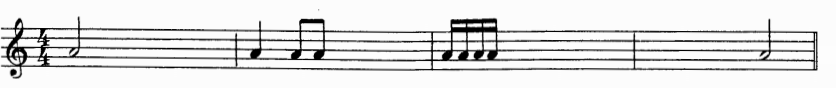 2) Расставьте тактовые чёрточки в мелодиях.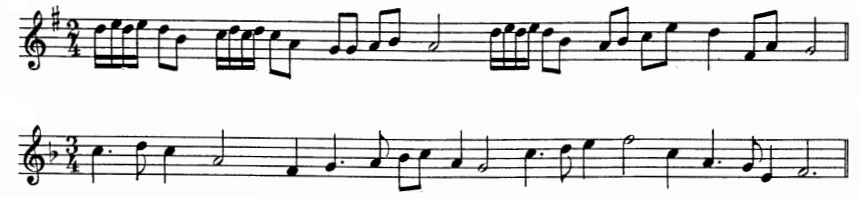 